Eje Temático: Campo Disciplinar: Título de la ponenciaNOMBRE  Y LOGO DE LA INSTITUCIÓN A LA QUE PERTENECE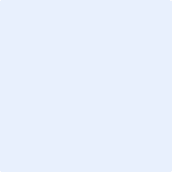 AUTOR(A) (ES) (AS):RESUMEN: PALABRAS CLAVE: INTRODUCCIÓNDESARROLLOCONCLUSIÓNREFERENCIAS